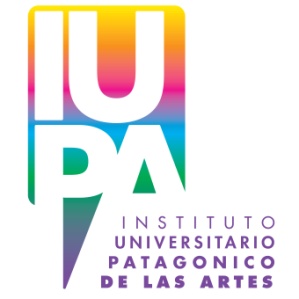 DEPARTAMENTO FORMACION GENERALCALENDARIO DE EXÁMENES FINALES-   LLAMADO DICIEMBRE  2017-PARA ALUMNOS REGULARES DEL PLAN 564/10 y  DNGU (cursados primer Y SEGUNDO cuatrimestre 2017)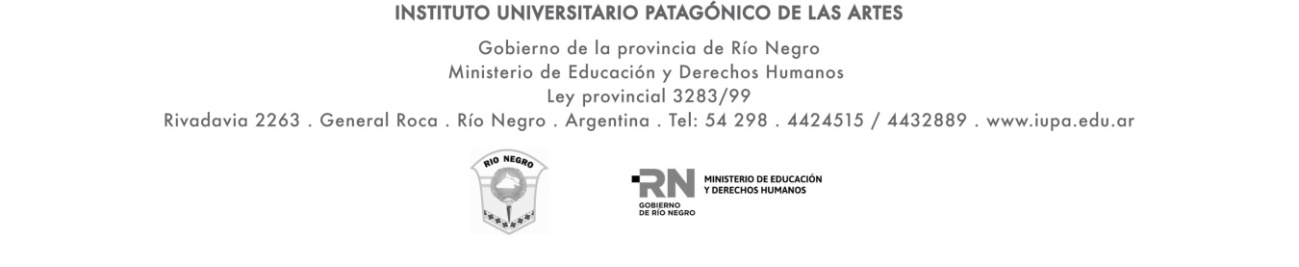 ASIGNATURASRESOLUCION 564/10ASIGNATURAS RESOLUCION DNGUFECHAHORAAULATRIBUNAL-Profesores:Psicología Psicología13/12Miércoles8:00 Titular de Comisión: Larrarte Ma. Isabel-Titular de Comisión: Tejerina Anahí Titular de Comisión: Gastón SantamariaTitular de Comisión: Planas PatriciaDinámica GrupalDinámica Grupal13/12Miercoles17:00Titular de Comisión: Larrarte Ma. Isabel-Titular de Comisión: Tejerina Anahí Titular de Comisión: Gastón SantamariaTitular de Comisión: Planas PatriciaHistoria de las Artes Comparadas I Historia Sociocultural de las Artes I14/12Jueves11:00Titular de Comisión: Speciale Carla Titular de Comisión: Bollini Horacio  Integrantes tribunal: Rodriguez Alicia                                  Suplente:  Martin MirandaHistoria de las Artes Comparadas  IIHistoria Sociocultural de las Artes II14/12Jueves16:00Titular de Comisión: Speciale Carla Titular de Comisión: Bollini Horacio Integrantes tribunal: Rodriguez Alicia                                 Suplente: Martin Miranda Filosofía del ArteFilosofía de la Cultura15/12Viernes9:00 hsTitular de Comisión: Bollini Horacio -  Titular de Comisión: Speciale Carla    - Rodriguez AliciaSuplente: Alcalde AnaEstéticaFilosofía del Arte15/12Viernes14:00 Titular de Comisión: Bollini Horacio Titular de Comisión: Speciale Carla Integrantes tribunal: Rodríguez Alicia Suplente:  Alcalde Ana                                   Historia de las Artes Comparadas I Historia Sociocultural de las Artes I20/12Miércoles10:00Titular de Comisión: Alcalde Ana – Titular de Comisión: Torres Gerardo Integrantes tribunal: Pietro GoriSup. Historia de las Artes Comparadas IIHistoria Sociocultural de las Artes II20/12Miércoles17:00Titular de Comisión: Alcalde Ana – Titular de Comisión: Torres Gerardo Integrantes tribunal: Pietro GoriSup.Filosofía del ArteFilosofía de la Cultura21/12Jueves10:00Titular de Comisión: Torres Gerardo Integrantes tribunal:Ana Alcande  Pietro GoriSup.EstéticaFilosofía del Arte21/12Jueves18:00Titular de Comisión: Torres Gerardo Integrantes tribunal: Alcalde Ana –– Sup.Pedagogía y Didáctica Gral.Pedagogía22/12viernes8:00Titular de Comisión: Rodríguez Alicia – Titular de Comisión: Dimarco Claudia – Titular de Comisión: Tais Deboraht Suplente: Soria FabiolaDidáctica General22/12Viernes17:00Titular de Comisión: Rodríguez Alicia – Titular de Comisión: Dimarco Claudia – Suplente: Soria FabiolaProblemática Educativa-----------------12/12Martes8:00Titular de Comisión: Soria Fabiola -  Integrantes tribunal: - Tais Deboraht - Dimarco Claudia    -             Suplente: Celeste BelenguerDerechos Humanos, Cívicos y del Artista--------------------19/12Martes18:00Titular de Comisión: Rinner Susna Titular de Comisión: Filipic Martin – Integrantes tribunal: Pablo AisSuplente: Rodriguez Alicia